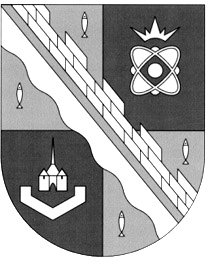 администрация МУНИЦИПАЛЬНОГО ОБРАЗОВАНИЯ                                        СОСНОВОБОРСКИЙ ГОРОДСКОЙ ОКРУГ  ЛЕНИНГРАДСКОЙ ОБЛАСТИпостановлениеот 01/02/2017 № 205Об утверждении Порядка предоставления сведений об адресатах сайтови (или) страниц сайтов в информационно-телекоммуникационной сети «Интернет», на которых гражданин, претендующий на замещение должности муниципальной службы, муниципальный служащий размещали общедоступную информацию,  а также данные, позволяющие их идентифицировать	В соответствие со статьей 15.1 Федерального закона от 02.03.2007 № 25-ФЗ                      «О муниципальной службе в Российской Федерации» и на основании распоряжения Правительства Российской Федерации от 28.12.2016 № 2867-р, администрация Сосновоборского городского округа  п о с т а н о в л я е т: 	1. Утвердить Порядок предоставления сведений об адресатах сайтов и (или) страниц сайтов в информационно-телекоммуникационной сети «Интернет», на которых гражданин, претендующий на замещение должности муниципальной службы, муниципальный служащий размещали общедоступную информацию, а также данные, позволяющие их идентифицировать, согласно приложению.	2. Уполномочить начальника отраслевого (функционального) органа администрации  «Информационно-аналитический отдел»:2.1.  Осуществлять:	- обработку общедоступной информации, размещенной претендентами на замещение должности муниципальной службы и муниципальными служащими в  информационно-телекоммуникационной сети «Интернет», а также данные позволяющие их идентифицировать;	-  проверку достоверности  и полноты  сведений, представленных гражданами, претендующими на замещение должности муниципальной службы и  муниципальными служащими, замещающими должности в отраслевых (функциональных) органах администрации, в том числе с правами юридического лица.	2.2. Информировать главу администрации Сосновоборского городского округа о выявленных нарушениях в части касающейся предоставления  гражданами, претендующими на замещение должности муниципальной службы и  муниципальными служащими недостоверной либо  и неполной информации размещенной ими в  информационно-телекоммуникационной сети «Интернет».	3. Отделу кадров и спецработы администрации, руководителям отраслевых (функциональных) органов администрации с правами юридического лица организовать работу и осуществлять контроль за предоставлением общедоступной информации, размещенной претендентами на замещение должности муниципальной службы и муниципальными служащими  в  информационно-телекоммуникационной сети «Интернет» в порядке и сроки установленные законодательством.	4. Общему отделу администрации (К.Л.Баскакова) довести настоящее постановление до  сведения всех  муниципальных служащих администрации Сосновоборского городского округа.5. Пресс-центру администрации (Арибжанов Р.М.) разместить настоящее постановление  на официальном сайте Сосновоборского  городского округа.	6. Постановление вступает в силу с момента подписания.7. Контроль за исполнением настоящего постановления оставляю за собой.Глава администрации Сосновоборского городского округа                                                                  В.Б.Садовскийисп. Т.Н. Губочкина ПТСОГЛАСОВАНО: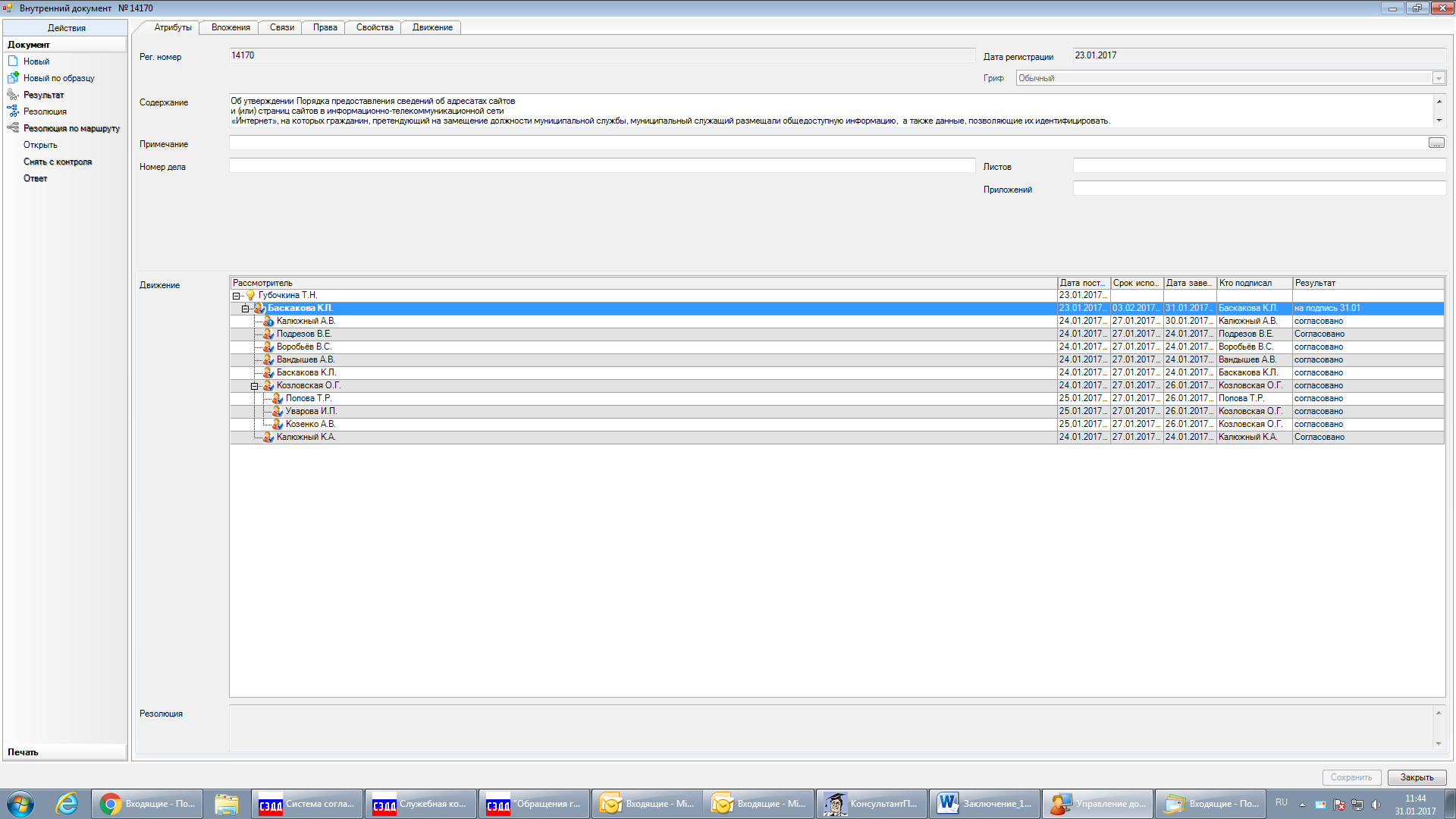 						Рассылка: всем мун. служащим. 						                  УТВЕРЖДЕН                                                                                постановлением администрации				                                Сосновоборского городского округаот 01/02/2017 № 205							                  (Приложение)ПОРЯДОКпредоставления сведений об адресатах сайтов и (или) страниц сайтов в информационно-телекоммуникационной сети «Интернет», на которых гражданин, претендующий на замещение должности муниципальной службы, муниципальный служащий размещали общедоступную информацию, а также данные, позволяющие их идентифицировать	Настоящий Порядок предоставления сведений об адресатах сайтов и (или) страниц сайтов в информационно-телекоммуникационной сети «Интернет», на которых гражданин, претендующий на замещение должности муниципальной службы, муниципальный служащий размещали общедоступную информацию, а также данные, позволяющие их идентифицировать (далее по тексту - Порядок)  разработан в соответствии с со статьей    15.1 Федерального закона от 02.03.2007 №25-ФЗ «О муниципальной службе в Российской Федерации» и на основании распоряжения Правительства Российской Федерации от 28.12.2016 №2867-р.	1. Сведения об адресатах сайтов и (или) страниц сайтов в информационно-телекоммуникационной сети «Интернет», на которых гражданин, претендующий на замещение должности муниципальной службы, муниципальный служащий размещали общедоступную информацию, а также данные, позволяющие их идентифицировать ( далее по тексту - Сведения), предоставляют представителю нанимателя (работодателю):  	1. Гражданин, претендующий на замещение должности  муниципальной службы - при поступлении на муниципальную службу за три года, предшествующих году поступления на муниципальную службу - не позднее,  чем за 7 рабочих дней до даты назначения на должность;	1.2. Муниципальный служащий - ежегодно за календарный год, предшествующий году представления указанной информации, за исключением случаев размещения общедоступной информации в рамках исполнения должностных обязанностей муниципального служащего - не позднее 01 апреля года, следующего за отчетным.	2. Сведения, указанные в  пункте 1 настоящего Порядка,   представляются  гражданами, претендующими на замещение должности муниципальной службы и муниципальными служащими, по форме утвержденной распоряжением Правительства Российской Федерации от 28.12.2016  №2867-р.	3.  Сведения, указанные в  пункте 1 настоящего Порядка  представляются:	3.1. В отдел кадров и спецработы администрации:	а) гражданами, претендующими на замещение имеющейся вакантной должности   муниципальной службы в  отраслевых (функциональных) органах администрации;	б) должностными  лицами администрации;	в)  служащими, замещающими должности   муниципальной  службы в отраслевых (функциональных) органах администрации;	г)  руководителями отраслевых (функциональных) органов администрации с правами юридического лица.	3.2. Лицу, назначенному ответственным за ведение кадрового делопроизводства либо руководителю соответствующего отраслевого (функционального) органа администрации с правами юридического лица:	а) гражданами, претендующими на замещение имеющейся вакантной должности   муниципальной службы в соответствующем  отраслевом (функциональном) органе администрации с правами юридического лица; 	б) должностными лицами и служащими, замещающими должности   муниципальной  службы в соответствующих  отраслевых (функциональных) органах администрации с правами юридического лица.	4. Сведения, поступившие в соответствующий отраслевой (функциональный) орган администрации, в том числе с правами юридического лица,  регистрируются в журнале учета предоставленных сведений  об адресатах сайтов и (или) страниц сайтов в информационно-телекоммуникационной сети «Интернет», на которых гражданин, претендующий на замещение должности муниципальной службы, муниципальный служащий размещали общедоступную информацию, а также данные, позволяющие их идентифицировать,   по форме согласно приложению к настоящему Порядку.	5. Сведения, поступившие в  соответствии с пунктом 3 настоящего Порядка, в отраслевой (функциональный) орган администрации, в том числе с правами юридического лица, позднее 2-х рабочих дней, со дня истечения срока установленного для предоставления данных  сведений,  передаются  для обработки, а также для проверки достоверности и полноты представленной информации в информационно-аналитический отдел администрации.	6. Информационно-аналитический отдел  администрации осуществляет обработку общедоступной информации, размещенной претендентами на замещение должности муниципальной службы и муниципальными служащими в  информационно-телекоммуникационной сети «Интернет», а также  проверку достоверности  и полноты  представленной информации в следующие сроки: 	а)  сведения, представленные гражданами, претендующими на замещение должности муниципальной службы в течение 5-ти  рабочих дней с даты их поступления в информационно-аналитический отдел администрации;	б)  сведения, представленные муниципальными служащими в течение 30-ти   рабочих дней с даты их поступления в информационно-аналитический отдел администрации. 	7. Информационно-аналитический отдел  администрации, по истечению срока установленного пунктом  6  настоящего Порядка, возвращает в соответствующий отраслевой (функциональный) орган администрации, в том числе с правами юридического лица,  поступившие в отдел сведения (пункт 5 настоящего Порядка)   с отметкой   об обработке,  а также проведении  проверки  достоверности  и полноты  предоставленной информации.	8. Гражданин, не может быть принят на муниципальную службу в случае непредоставления  либо  предоставления недостоверных или неполных  сведений  об адресатах сайтов и (или) страниц сайтов в информационно-телекоммуникационной сети «Интернет», на которых он размещал общедоступную информацию, а также данных, позволяющих его идентифицировать.	9. Муниципальный   служащий  в случае непредоставления  им либо предоставления недостоверных или неполных сведений об адресатах сайтов и (или) страниц сайтов в информационно-телекоммуникационной сети «Интернет», на которых он размещал общедоступную информацию, а также данных, позволяющих его идентифицировать, могут быть применены  меры дисциплинарной ответственности в соответствии с требованиями и нормами законодательства Российской  Федерации. ЖУРНАЛучета предоставленных сведений  об адресатах сайтов и (или) страниц сайтов в информационно-телекоммуникационной сети «Интернет», на которых гражданин, претендующий на замещение должности муниципальной службы, муниципальный служащий размещали общедоступную информацию, а также данные, позволяющие их идентифицировать												Приложениек  порядку  предоставления сведений об адресатах сайтов и (или) страниц сайтов в информационно-телекоммуникационной сети «Интернет», на которых гражданин, претендующий на замещение должности муниципальной службы, муниципальный служащий размещали общедоступную информацию, а также данные, позволяющие их идентифицировать, утвержденное постановлением администрации Сосновоборского городского округа от 01/02/2017 № 205№№ппФамилия, имя, отчество  гражданина претендующего на замещение должности муниципальной службы /муниципального служащегоНаименование должности муниципальной службы, на которую  претендует граждан/ должность замещаемая муниципальным служащим с указанием отраслевого (функционального) органаДата Дата Примечание№№ппФамилия, имя, отчество  гражданина претендующего на замещение должности муниципальной службы /муниципального служащегоНаименование должности муниципальной службы, на которую  претендует граждан/ должность замещаемая муниципальным служащим с указанием отраслевого (функционального) органапредоставления сведенийобработки  и проверки  на достоверность и полноту представленных сведенийПримечание123456